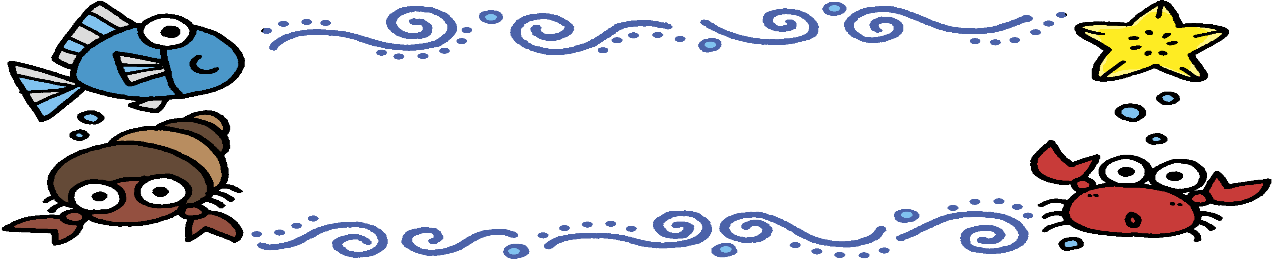 役員　　　　運営委員　　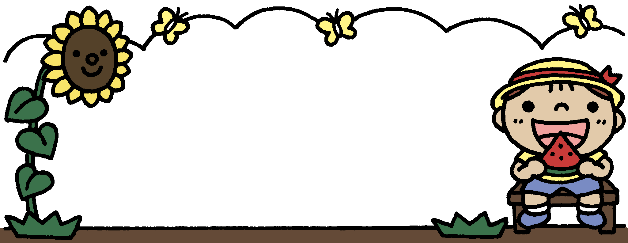 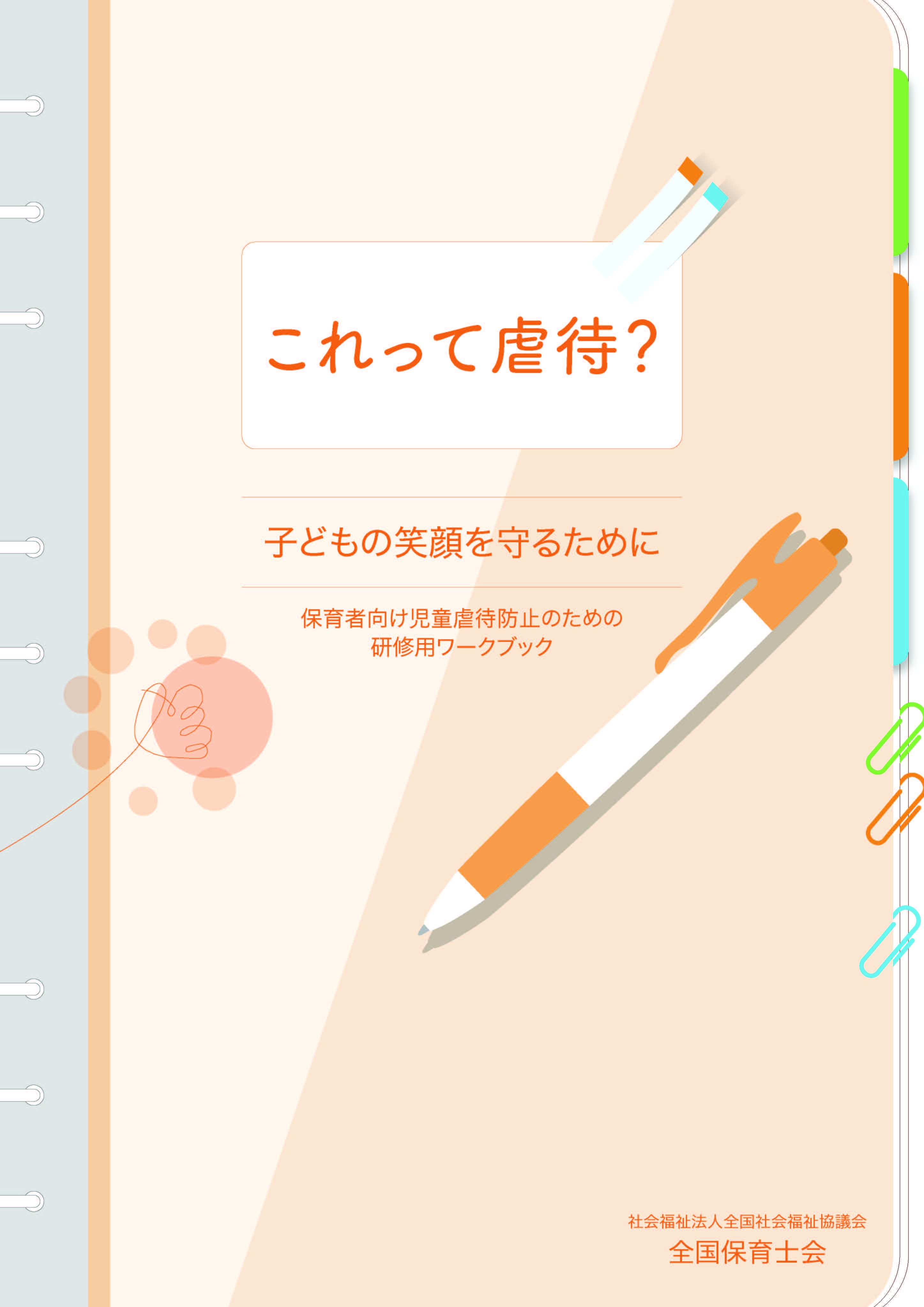 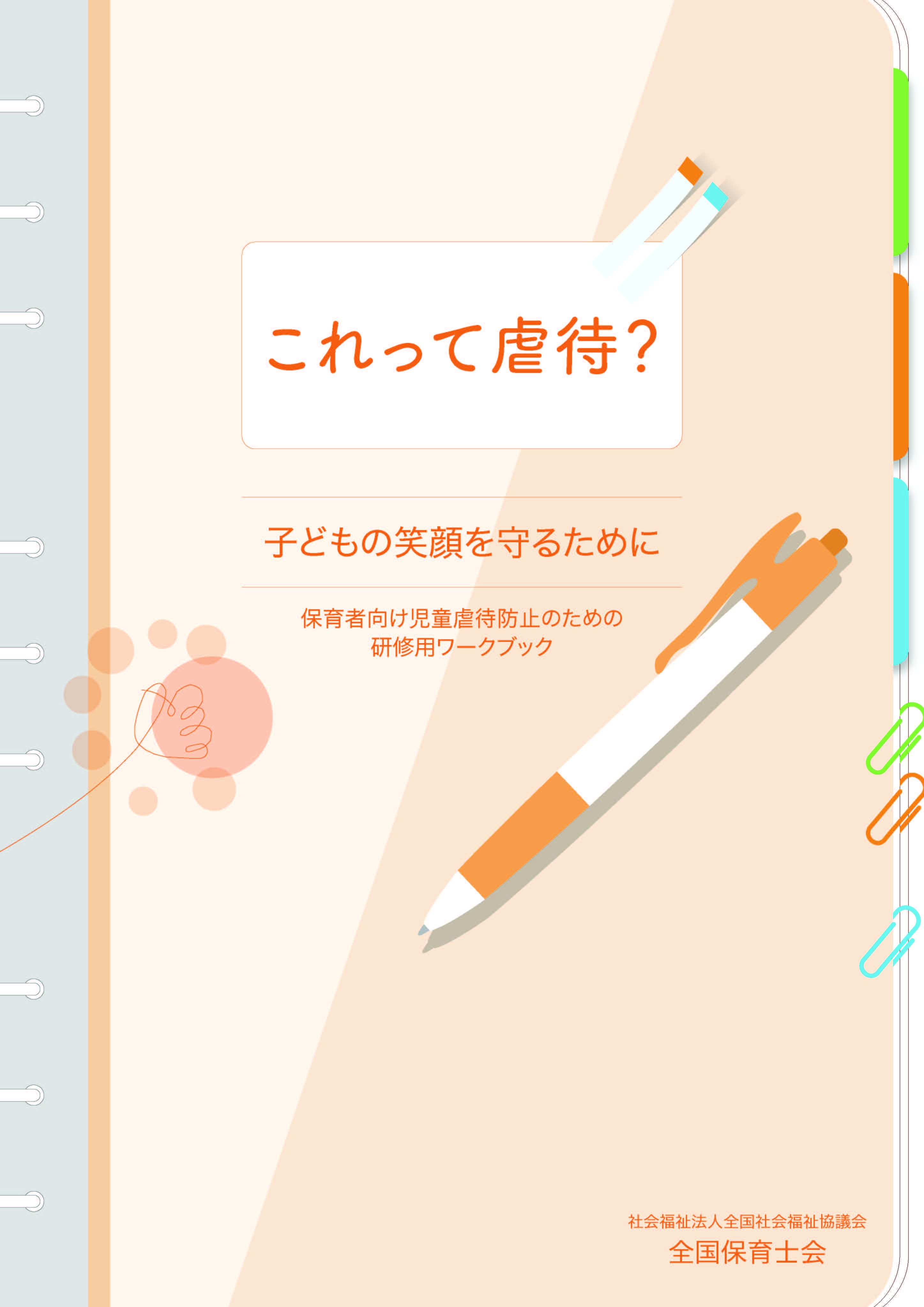 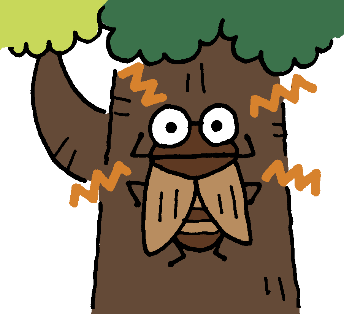 コロナ禍での実習生の受け入れ、みなさんの園ではどのようにされていますか？緊急事態宣言下で学校が休校になった時も保育所(園)認定こども園は休園にはならず、各園、創意工夫して在宅の園児に向けてさまざまな取り組みをしました。　今は毎日検温、行動記録、マスク着用など子どもたちの命を守るため、責任と誇りを持って日々保育をしている現状も含めて実習生に学んでほしい所です。　※これらのことをして実習生を受け入れて　いるということを保護者にお伝えしましょう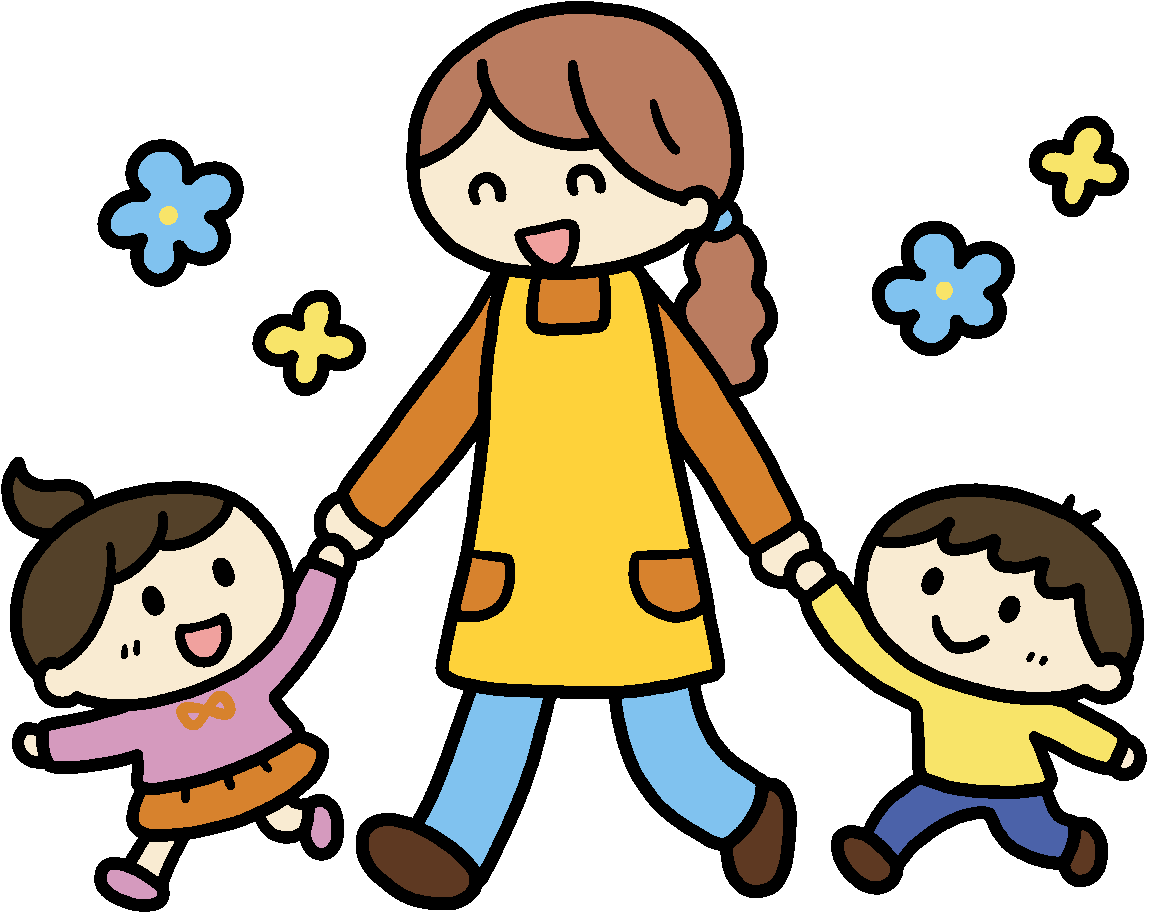 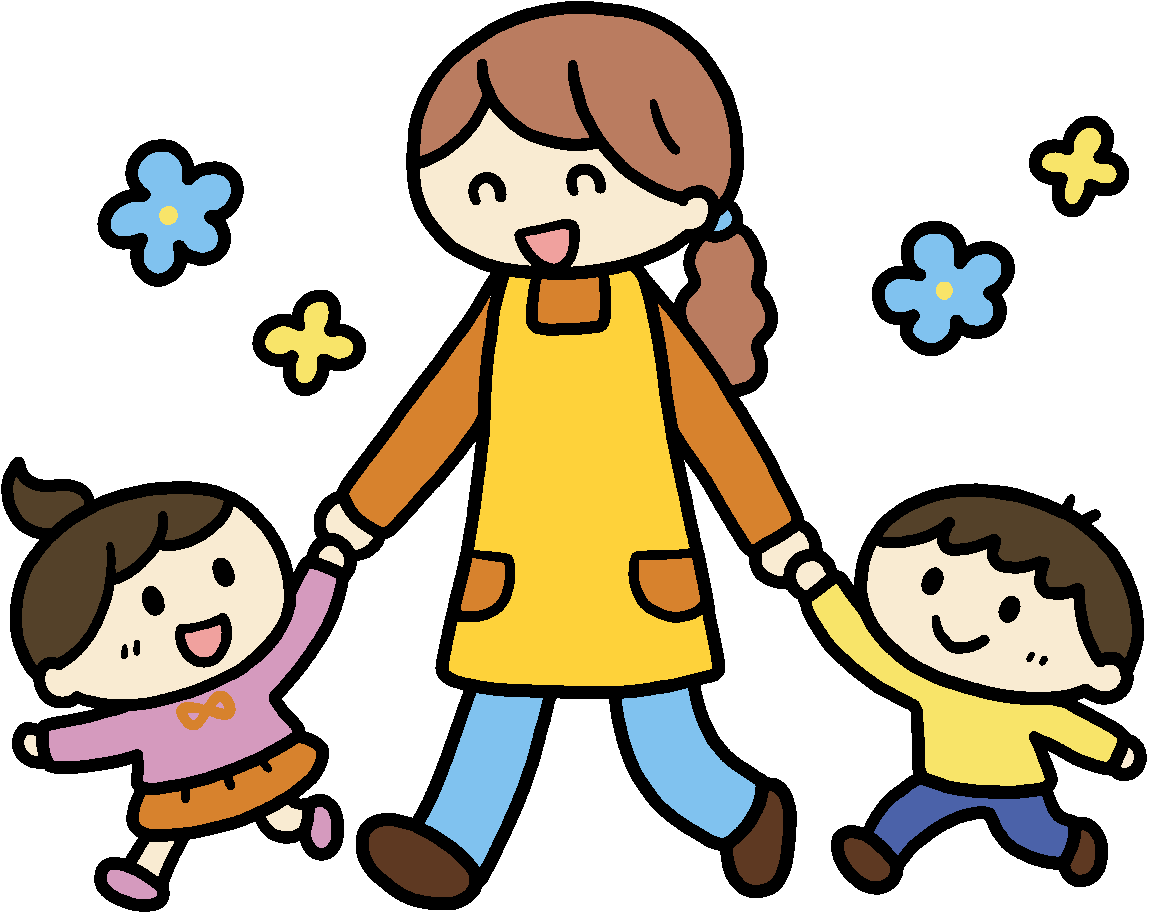 すべての子どもは、豊かな愛情の中で心身ともに健やかに育てられ、自ら伸びていく無限の可能性を持っています。私たちは、子どもが現在（いま）を幸せに生活し、未来（あす）を生きる力を育てる保育の仕事に誇りと責任をもって、自らの人間性と専門性の向上に努め、一人ひとりの子どもを心から尊重し、次のことを行います。私たちは、子どもの育ちを支えます。私たちは、保護者の子育てを支えます。私たちは、子どもと子育てにやさしい社会をつくります。　　　　　　　　　　　　　　　　　　　　　　　　社会福祉法人　全国社会福祉協議会全国保育協議会全国保育士会会　　長今里こども園笠置　英恵副会長ひいらぎこども園中田　純子庶　　務大井こども園橘　信子北　丹たんぽぽ保育園仲西　典代乙　訓海印寺こども園金築　えり舞　鶴さくらこども園村田　陽子宇　治伊勢田こども園南　美樹福知山上川口保育園塩見　道代山　城せいかだい保育所山口　沙織南　丹千代川こども園山本　未智